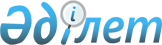 О реализации проекта "Строительство Карачаганакской малотоннажной установки по производству топлив акционерного совместного предприятия "Конденсат"Постановление Кабинета Министров Республики Казахстан от 26 июня 1995 г. N 878
      В соответствии с 
 постановлением 
 Кабинета Министров Республики Казахстан от 29 сентября 1993 г. N 962 "О строительстве и вводе в действие малотоннажной установки по переработке нестабильного газового конденсата на Карачаганакском месторождении", распоряжением Премьер-министра Республики Казахстан от 10 января 1995 г. N 7 и в целях ускорения организации переработки газоконденсата в республике Кабинет Министров Республики Казахстан ПОСТАНОВЛЯЕТ: 

      1. Финансирование проекта "Строительство Карачаганакской малотоннажной установки по производству топлив акционерного совместного предприятия "Конденсат" произвести за счет кредитов Канады в сумме 14,5 миллиона долларов США, Чехии - в сумме 10 миллионов долларов США, Израиля - в сумме 20 миллионов долларов США и определить Государственный банк развития Казахстана банком - заемщиком по данному проекту и по всем его источникам финансирования. 

      2. Акционерному совместному предприятию "Конденсат": 

      представить Государственному банку развития Казахстана гарантии по погашению привлекаемых кредитов; 

      обеспечить погашение основного долга, выплату процентов и всех сопутствующих кредитам расходов за счет собственных средств; 

      заключить внутренние кредитные соглашения с Государственным банком развития Казахстана. 

      3. Государственному банку развития Казахстана в месячный срок: 

      предоставить Министерству финансов Республики Казахстан контргарантии по погашению кредитов и заключить с ним соответствующие соглашения на предмет выдачи гарантий Республики Казахстан; 

      заключить кредитные соглашения с банками-кредиторами Канады, Чехии и Израиля; 

      заключить внутренние кредитные соглашения с акционерным совместным предприятием "Конденсат"; 

      принять все необходимые меры по обеспечению своевременного погашения кредитов, включая приостановление действия кредитных соглашений. 

      4. Министерству финансов Республики Казахстан на основе обязательств Государственного банка развития Казахстана выдать гарантии Республики Казахстан кредиторам, финансирующим строительство Карачаганакской малотоннажной установки по производству топлив. 

      5. Для обеспечения эффективной работы создаваемого производства и условий погашения привлекаемых кредитов Министерству нефтяной и газовой промышленности Республики Казахстан, Государственной холдинговой компании "Казахгаз" предусматривать ежегодное выделение в установленном порядке сырья для Карачаганакской малотоннажной установки по производству топлив в объеме 400 тысяч тонн газового конденсата с Карачаганакского месторождения, а также ежегодные экспортные поставки конденсата и продуктов его переработки в объемах, гарантирующих погашение кредитов и оплату сопутствующих расходов. 

      6. Одобрить контракты акционерного совместного предприятия "Конденсат" с Государственной холдинговой компанией "Казахгаз" на поставку сырья, прием продуктов переработки и соответствующие технические условия, с сохранением ответственности правопреемников. Учесть, что учредителем акционерного совместного предприятия "Конденсат" является Государственная холдинговая компания "Казахгаз", и продукция данного предприятия относится к продукции Карачаганакского месторождения, на которую распространяются условия пункта 1 Указа Президента Республики Казахстан от 28 февраля 1995 г. N 2062с. 

      7. Для обеспечения предварительных платежей по привлекаемым иностранным кредитам (авансовые, страховые) Государственной холдинговой компании "Казахгаз" в порядке компенсации объемов и недоперечисленных средств согласно вышеупомянутому постановлению Кабинета Министров Республики Казахстан от 29 сентября 1993 г. N 962 передать акционерному совместному предприятию "Конденсат" в счет доли взносов на строительство малотоннажной установки 60 тысяч тонн стабильного конденсата с последующей продажей на экспорт. 

      8. Комитету по использованию иностранного капитала при Министерстве финансов Республики Казахстан осуществлять контроль за использованием привлекаемых кредитов.




     Сноска. В пункте 8 заменены слова - 
 постановлением 
 Правительства РК от 20 августа 1996 г. N 1031 .

     9. Контроль за выполнением настоящего постановления возложить

на Министерство нефтяной и газовой промышленности Республики

Казахстан.

    10. Признать утратившим силу постановление Кабинета Министров

Республики Казахстан от 17 июня 1994 г. N 668 "О реализации

инвестиционного проекта "Строительство малотоннажной установки по

выработке нефтепродуктов".

     Первый заместитель

      Премьер-министра

    Республики Казахстан

					© 2012. РГП на ПХВ «Институт законодательства и правовой информации Республики Казахстан» Министерства юстиции Республики Казахстан
				